OctoberBookbeat  							Froid Public LibraryPageturners Book Club: We are currently reading The Kitchen House by Kathleen Grissom. We will meet to discuss this book on Wednesday, September 28 at 11:00.  Hopa Mountain: Our fall books are here!  Included in this order are 3 board books: Hello Garage (with flaps and touch and feel pages), Baby Touch and Feel Animals, and Fire Engine No. 9. Also included in this order are An Elephant and Piggie Biggie (which has 5 Mo Willems stories) and We’re All Wonders by R.J. Palacio. All preschool children may come in and choose one of these books for free. Along with the books we also receive book marks for parents (or any adult). Right now I have: Self Care Techniques for Parents, Social and Emotional Learning with Your Child, Go Green When You Clean, and one with a recipe for homemade all-purpose cleaner. New Series: We now have the following new series for our library: Wings of Fire (1-10), Keepers of the Lost Cities (1-5), The Fishing Chronicles (1-5), Hometown Hunters (1-5), Throne of Glass (1-7) and I’ve continued the Bad Guys series with numbers 10-15. The new series for our library were purchased with a grant from Town Pump.The Pie Social will take place on Thursday, October 13th from 3:00 to 6:00 in the community center. Pie and coffee will be $5.00 and a whole (calico) pie will cost $25.You may have noticed a new sign attached to our Froid sign on the highway. We now have the library symbol on that sign. 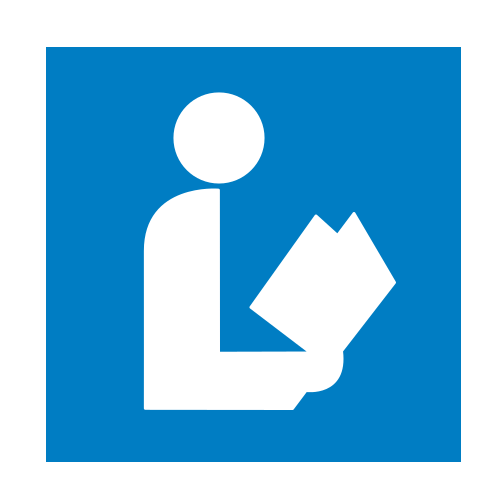 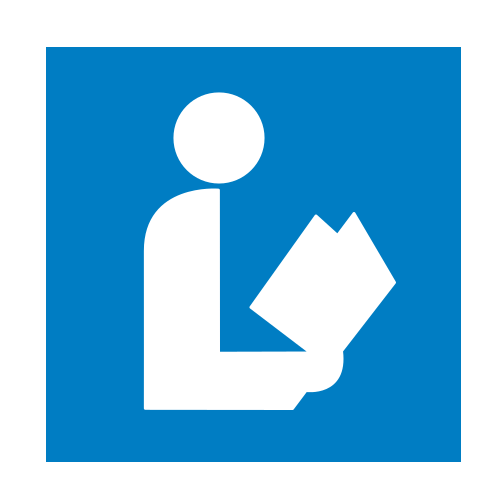 Froid Library Hours: 11 to 5:00 Tuesday, Wednesday and Thursday